              Ҡ А Р А Р                                                                                  ПОСТАНОВЛЕНИЕ              «06»ноябрь 2018 й.                               №  50                          «06»  ноября 2018г.Об утверждении программы «Энергосбережение и повышение энергетической эффективности в сельском поселении Дмитриево-Полянский сельсовет муниципального района Шаранский район Республики Башкортостан до 2024 года».      В соответствии с Федеральным законом от 23.11.2009 № 261-ФЗ «Об энергосбережении и о повышении энергетической эффективности и о внесении изменений в отдельные законодательные акты Российской Федерации», Федеральным законом от 06 ноября 2003г. №131-ФЗ «Об общих принципах организации местного самоуправления в Российской Федерации, Указом Президента РФ от 04.06.2008г. №889 «О некоторых мерах по повышению энергетической и экологической эффективности российской экономики», Постановлением Правительства Российской Федерации от 31.12.2009 № 1225 «О требованиях к разработке региональных и муниципальных программ в области энергосбережения и повышения энергетической эффективности», постановляю:1. Утвердить программу «Энергосбережение и повышение энергетической эффективности в сельском поселении Дмитриево-Полянский сельсовет муниципального района Шаранский район Республики Башкортостан до 2024 года» (Приложение № 1).2. Администрации сельского поселения Дмитриево-Полянский сельсовет обеспечить финансирование мероприятий Программы, исходя из возможностей бюджета сельского поселения.3. Настоящее решение вступает в силу с момента обнародования в здании администрации сельского поселения Дмитриево-Полянский сельсовет и разместить на сайте в сети Интернет.4. Постановление № 88 от 20.12.2016 года «Об утверждении программы «Энергосбережение и повышение энергетической эффективности в сельском поселении Дмитриево-Полянский сельсовет муниципального района Шаранский район Республики Башкортостан до 2024 года» признать утратившим силу.5.  Контроль за исполнением настоящего постановления оставляю за собой.   Глава сельского поселения                                                  Г.А.АхмадеевПриложение №1 к решению Совета сельского поселения Дмитриево-Полянский сельсовет муниципального района Шаранский район РБ № 50 от «06» ноября 2018 годаПрограмма «Энергосбережение и повышение энергетической эффективности в сельском поселении Дмитриево-Полянский сельсовет муниципального района Шаранский район Республики Башкортостан до 2020 года».          Паспортпрограммы «Энергосбережение и повышение энергетической эффективности в сельском поселении Дмитриево-Полянский сельсовет муниципального района Шаранский район Республики Башкортостан до 2024  годаВведениеОснованием для разработки муниципальной программы «Энергосбережение и повышение энергетической эффективности в сельском поселении Дмитриево-Полянский сельсовет муниципального района Шаранский район Республики Башкортостан до 2024 года» (далее – программа) является Федеральный закон Российской Федерации от 23.11.2009 № 261-ФЗ «Об энергосбережении и о повышении энергетической эффективности и о внесении изменений в отдельные законодательные акты Российской Федерации».Энергосбережение в жилищно-коммунальном и бюджетном секторе сельского поселения Дмитриево-Полянский сельсовет является актуальным и необходимым условием нормального функционирования хозяйства, так как повышение эффективности использования энергетических ресурсов в условиях непрерывного роста цен на эти ресурсы, позволяет добиться существенной экономии и самих энергетических, так и финансовых ресурсов.Анализ функционирования жилищно-коммунального хозяйства сельского поселения показывает, что основные потери энергетических ресурсов наблюдаются при транспортировке, распределении и потреблении тепловой и электрической энергии и воды, при оказании жилищно-коммунальных услуг населению и предприятиям бюджетной сферы. Нерациональное использование и потери энергетических ресурсов приводят к потере до 30-40% тепловой энергии, до 15% электрической энергии и 15-20% воды. Соответственно это приводит:- к росту тарифного давления на потребителей жилищно-коммунальныхуслуг, предприятия социальной сферы, на население;- росту расходов из бюджета сельского поселения на топливно-энергетические ресурсы;- приводит к ухудшению экологической обстановки.Программа энергосбережения должна обеспечить снижение потребления энергетических ресурсов за счет внедрения в жилищно-коммунальном хозяйстве предлагаемых мероприятий и, соответственно, перехода на экономичное и рациональное расходование энергетических ресурсов при оказании жилищно-коммунальных услуг потребителям сельского поселения, при полном удовлетворении потребностей в количестве, качестве и надежности оказываемых услуг.Характеристика экономики и социальных условий развития сельского поселения Дмитриево-Полянский сельсовет муниципального района Шаранский район РБПлощадь сельского поселения Дмитриево-Полянский сельсовет составляет 11561 кв.м.В составе сельского поселения Дмитриево-Полянский сельсовет находится  7 населенных пункта: Дмитриева Поляна, Загорные Клетья, Источник, Исамат, Буляк, Каракулька. Численность населения  составляет   1123 человек.  На территории сельского поселения живут представители более 10 национальностей: татары,  русские, башкиры,  марийцы, чуваши и другие.Административный центр д.Дмитриева Поляна находится в  от столицы республики г.Уфы и от ближайшей железнодорожной станции г. Туймазы  в   и в  от районного центра с .Шаран.    На территории сельского поселения расположено одно крупное хозяйство—  ООО  «Шаранагрогаз»,  который занимается производством, переработкой и реализацией сельскохозяйственной продукции. Топливно-энергетический баланс сельского поселенияЭлектроэнергию в сельском поселении поставляет ОАО «Башкирэнерго» через Энергосбытовую компанию (Октябрьские электросети). Газ поставляет ООО «Башкиргаз» по газовым трубопроводам ОАО «Газ-Сервис» (филиал «Октябрьскгаз»).1. Цель Программы  Основными целями программы являются повышение энергетической эффективности при производстве, передаче и потреблении энергетических ресурсов в сельском поселении Дмитриево-Полянский сельсовет муниципального района Шаранский район Республики Башкортостан за счет ежегодного снижения удельных показателей энергоемкости и энергопотребления предприятий и организаций, создание условий для перевода жилищно-коммунального хозяйства и бюджетной сферы на энергосберегающий путь развития.2.Задачи Программы2.1.Для достижения поставленных целей, в ходе реализации программы, администрации сельского поселения Дмитриево-Полянский сельсовет муниципального района Шаранский район Республики Башкортостан необходимо решить следующие задачи:2.1.1. Проведение комплекса организационно-правовых мероприятий по управлению энергосбережением, в том числе создание системы показателей, характеризующих энергетическую эффективность при производстве, передаче и потреблении энергетических ресурсов, их мониторинга, а также сбора и анализа информации об энергоемкости экономики сельского поселения.2.1.2. Для этого в предстоящий период необходимо выполнить:- разработку и принятие программ по повышению показателей энергетической эффективности при производстве, передаче и потреблении топливно-энергетических ресурсов на предприятиях и в организациях на территории сельского поселения;- создание муниципальной нормативной базы и методического обеспечения энергосбережения, учитывающих экономическую целесообразность мероприятий по энергосбережению и соблюдение интересов потребителей и поставщиков энергоресурсов;- разработку и внедрение типовых форм договоров на поставку топливно-энергетических и коммунальных ресурсов, направленных на стимулирование энергосбережения;- проведение систематических мероприятий по информационному обеспечению и пропаганде энергосбережения;- разработку и внедрение форм наблюдения за показателями, характеризующими эффективность использования основных видов энергетических ресурсов и энергоемкости экономики сельского поселения.2.2. Безусловное применение энергосберегающих технологий при модернизации, реконструкции и капитальном ремонте основных фондов.2.2.1. Для решения данной задачи необходимо при согласовании проектов строительства, реконструкции, капитального ремонта, а также при приемке объектов капитального строительства ввести в практику применение требований по ресурсоэнергосбережению.2.3. Проведение энергоаудита, энергетических обследований, ведение энергетических паспортов.2.3.1. Для выполнения данной задачи необходимо организовать работу по:- проведению энергетических обследований, составлению энергетических паспортов во всех органах местного самоуправления, муниципальных учреждениях, муниципальных унитарных предприятиях;- проведению энергосберегающих мероприятий (проведение энергетических обследований, составление энергетических паспортов, обеспечение приборами учета коммунальных ресурсов, устройствами регулирования потребления тепловой энергии, утепление фасадов) при капитальном ремонте многоквартирных жилых домов, осуществляемом с участием бюджетных средств.2.4. Обеспечение учета всего объема потребляемых энергетических ресурсов.2.4.1. Для этого необходимо оснастить приборами учета коммунальных ресурсов и устройствами регулирования потребления тепловой энергии органы местного самоуправления, муниципальные учреждения, муниципальные унитарные предприятия и перейти на расчеты между организациями муниципальной бюджетной сферы и поставщиками коммунальных ресурсов только по показаниям приборов учета.2.5. Организация размещения заказов для муниципальных нужд с соблюдением требований по энергосбережению и повышению энергетической эффективности.3. Финансирование Программы3.1. Финансирование мероприятий программы осуществляется за счет:- собственных средств производителей и потребителей энергоресурсов;- средств, учтенных в тарифах ресурсоснабжающих организаций, связанных с реализацией энергосберегающих мероприятий производственных и инвестиционных программ;- средств бюджета сельского поселения Дмитриево-Полянский сельсовет муниципального района Шаранский район Республики Башкортостан , предусмотренных на энергосбережение.4. Механизм реализации Программы4.1. Механизм реализации программы включает:- выполнение программных мероприятий за счет всех источников финансирования на договорной основе путем проведения конкурсов, а также в составе инвестиционных и производственных программ организаций коммунального комплекса;- ежегодную подготовку отчета о реализации Программы и обсуждение достигнутых результатов;- корректировку программы в соответствии с достигнутыми показателями её выполнения и социально-экономической ситуацией в сельском поселении.4.2. Корректировка программы осуществляется:- по отдельным мероприятиям - на основании данных проведенного энергоаудита, анализа проведенного энергетического обследования исполнителями программных мероприятий;- возможностью бюджетного финансирования;- по программе в целом - на основании новых мероприятий и требований по энергосбережению и повышению энергетической эффективности, устанавливаемых требованиями районных, областных и федеральных программ, законодательством Российской Федерации и Республики Башкортостан..4.3. По результатам проведения обязательного энергетического обследования муниципальных учреждений, будет проведена корректировка программных мероприятий в бюджетной сфере.4.4. Требования к программам и мероприятиям в области энергосбережения и повышения энергетической эффективности применительно к предприятиям, осуществляющим регулируемый вид деятельности, устанавливаются органами регулирования правительства Республики Башкортостан..4.5. Информационное обеспечение мероприятий по энергосбережению осуществляется путем обнародования на досках информации в населенных пунктах и размещения на официальном сайте сельского поселения Дмитриево-ПОлянский сельсовет в сети Интернет. Организации, осуществляющие снабжение потребителей энергоресурсами, обязаны информировать потребителей о способах экономии энергоресурсов и повышения энергетической эффективности их использования.                                5. Перечень мероприятий Программы5.1. Мероприятия программы состоят из организационных мероприятий и технических мероприятий.5.2. Перечень мероприятий по энергосбережению и повышению энергетической эффективности на 2019-2024 гг. включает:- мероприятия в жилищной сфере;- мероприятия в бюджетной сфере.Перечень мероприятий приведен в приложении № 1 к настоящей программе.5.3. Выполнение данных мероприятий позволит достигнуть следующих показателей:– получение экономического эффекта в денежном выражении от реализации программы;– снижение затрат местного бюджета на оплату коммунальных ресурсов;– полный переход на приборный учет при расчетах организаций муниципальной бюджетной сферы и управляющих организаций жилищным фондом с организациями коммунального комплекса;– создание муниципальной нормативно-правовой базы по энергосбережению и стимулированию повышения энергоэффективности;- снижение сверхнормативных потерь электрической, тепловой энергии, воды;- улучшение экологической ситуации в сельском поселении.6. Результаты от реализации ПрограммыРеализация программы позволит:6.1.Установить наличие в органах местного самоуправления, муниципальных учреждениях:- энергетических паспортов;- актов энергетических обследований.6.2.Снизить удельные показатели расхода энергоносителей.6.3.Снизить затраты на оплату коммунальных ресурсов.6.4.Сократить потребление холодной и горячей воды за счёт уменьшения непроизводительных потерь, упорядочения системы взаимных расчётов между населением и поставщиками услуг, повышения качества предоставляемых услуг.6.5.Ускорить решение экологических и социальных проблем сельского поселения.6.6.Обеспечить 100% учёт энергоресурсов и воды.Башҡортостан РеспубликаһыныңШаран районы муниципаль районының Дмитриева Поляна ауыл Советыауыл биләмәһе хакимиәтеБасыу урам, 2а йорт, Дмитриева Поляна ауылы, Шаран районы, Башҡортостан Республикаһы, 452630  тел.(34769) 2-68-00 e-mail: dmpolss@yandex.ru.http://www.dmpol.sharan-sovet.ru ИНН 0251000704, ОГРН 1020200613476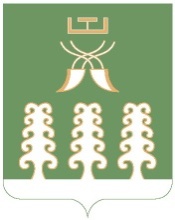 Администрация сельского поселения                   Дмитриево-Полянский сельсоветмуниципального районаШаранский районРеспублики Башкортостанул.Полевая, д.2а, д. Дмитриева Поляна Шаранский район, Республика Башкортостан 452630          тел.(34769) 2-68-00 e-mail: dmpolss@yandex.ruhttp://www.dmpol.sharan-sovet.ru.ИНН 0251000704, ОГРН 1020200613476Наименование ПрограммыПрограмма «Энергосбережение и повышение энергетической эффективности в сельском поселении Дмитриево-Полянский сельсовет муниципального района Шаранский район Республики Башкортостан до 2024 годаОснование для разработкиФедеральный закон от 23.11.2009 № 261-ФЗ «Об энергосбережении и о повышении энергетической эффективности и о внесении изменений в отдельные законодательные акты Российской Федерации»;Федеральный закон от 06 ноября 2003г. №131-ФЗ «Об общих принципах организации местного самоуправления в Российской Федерации»;Указ Президента РФ от 04.06.2008г. №889 «О некоторых мерах по повышению энергетической и экологической эффективности российской экономики»;Постановление Правительства Российской Федерации от 31.12.2009 № 1225 «О требованиях к разработке региональных и муниципальных программ в области энергосбережения и повышения энергетической эффективности».Разработчик ПрограммыАдминистрация сельского поселения Дмитриево-Полянский сельсоветЦель ПрограммыПовышение энергетической эффективности жилищно-коммунального хозяйства, учреждений бюджетной сферы муниципального образования.Экономия бюджетных средств и средств потребителей энергоресурсов.Задачи ПрограммыПрименение в жилищно-коммунальном хозяйстве сельского поселения энергосберегающих технологий, оборудования и материалов. Обязательное проведение энергетических обследований домов, организация учета всего объема потребляемых энергетических ресурсов. Снижение потерь тепловой и электрической энергии, воды. Сокращение роста расхода бюджетных средств на оплату энергоресурсов.Сроки реализацииПрограммыДо 2024 годаИсполнители ПрограммыАдминистрация сельского поселения Дмитриево-Полянский сельсовет, потребители топливно-энергетических ресурсов всех форм собственности, предприятия жилищно-коммунальной сферы, муниципальные учрежденияИсточники финансированияСобственные средства предприятий, выполняющих программы энергосбережения; средства, предусмотренные сметами расходов органов местного самоуправления и бюджетных организаций, обеспечивающих выполнение мероприятий по энергосбережениюПоказатели, позволяющие оценить ход реализации ПрограммыСнижение расхода теплоэнергетических ресурсов и воды в жилищно-коммунальном хозяйстве сельского поселения;Наличие в муниципальных учреждениях энергетических паспортов;Получение экономического эффекта;Полный переход на приборный учет при расчетах организаций муниципальной бюджетной сферы с организациями коммунального комплекса;Создание муниципальной нормативно-правовой базы по энергосбережению и стимулированию повышения энергоэффективности;Снижение сверхнормативных потерь электрической, тепловой энергии, воды;Улучшение экологической ситуации в сельском поселении.Контроль над исполнением ПрограммыАдминистрация сельского поселения Дмитриево-Полянский сельсовет муниципального района Шаранский районПрограмма «Энергосбережение и повышение энергетической эффективности в сельском поселении  со сроком реализации до 2024 года "Программа «Энергосбережение и повышение энергетической эффективности в сельском поселении  со сроком реализации до 2024 года "Программа «Энергосбережение и повышение энергетической эффективности в сельском поселении  со сроком реализации до 2024 года "Программа «Энергосбережение и повышение энергетической эффективности в сельском поселении  со сроком реализации до 2024 года "Программа «Энергосбережение и повышение энергетической эффективности в сельском поселении  со сроком реализации до 2024 года "Программа «Энергосбережение и повышение энергетической эффективности в сельском поселении  со сроком реализации до 2024 года "Программа «Энергосбережение и повышение энергетической эффективности в сельском поселении  со сроком реализации до 2024 года "Программа «Энергосбережение и повышение энергетической эффективности в сельском поселении  со сроком реализации до 2024 года "Программа «Энергосбережение и повышение энергетической эффективности в сельском поселении  со сроком реализации до 2024 года "Программа «Энергосбережение и повышение энергетической эффективности в сельском поселении  со сроком реализации до 2024 года "Программа «Энергосбережение и повышение энергетической эффективности в сельском поселении  со сроком реализации до 2024 года "Программа «Энергосбережение и повышение энергетической эффективности в сельском поселении  со сроком реализации до 2024 года "Программа «Энергосбережение и повышение энергетической эффективности в сельском поселении  со сроком реализации до 2024 года "Программа «Энергосбережение и повышение энергетической эффективности в сельском поселении  со сроком реализации до 2024 года "Программа «Энергосбережение и повышение энергетической эффективности в сельском поселении  со сроком реализации до 2024 года "Программа «Энергосбережение и повышение энергетической эффективности в сельском поселении  со сроком реализации до 2024 года "Программа «Энергосбережение и повышение энергетической эффективности в сельском поселении  со сроком реализации до 2024 года "Программа «Энергосбережение и повышение энергетической эффективности в сельском поселении  со сроком реализации до 2024 года "Программа «Энергосбережение и повышение энергетической эффективности в сельском поселении  со сроком реализации до 2024 года "Программа «Энергосбережение и повышение энергетической эффективности в сельском поселении  со сроком реализации до 2024 года "Программа «Энергосбережение и повышение энергетической эффективности в сельском поселении  со сроком реализации до 2024 года "Программа «Энергосбережение и повышение энергетической эффективности в сельском поселении  со сроком реализации до 2024 года "Программа «Энергосбережение и повышение энергетической эффективности в сельском поселении  со сроком реализации до 2024 года "Программа «Энергосбережение и повышение энергетической эффективности в сельском поселении  со сроком реализации до 2024 года "Программа «Энергосбережение и повышение энергетической эффективности в сельском поселении  со сроком реализации до 2024 года "№ ппНаименование мероприятияПоказатели, ед. изм.Источник финансирования тыс.руб.Источник финансирования тыс.руб.Источник финансирования тыс.руб.Источник финансирования тыс.руб.Источник финансирования тыс.руб.Источник финансирования тыс.руб.Источник финансирования тыс.руб.Источник финансирования тыс.руб.Источник финансирования тыс.руб.Источник финансирования тыс.руб.Источник финансирования тыс.руб.Источник финансирования тыс.руб.Источник финансирования тыс.руб.Источник финансирования тыс.руб.Источник финансирования тыс.руб.Источник финансирования тыс.руб.Источник финансирования тыс.руб.Источник финансирования тыс.руб.Источник финансирования тыс.руб.Источник финансирования тыс.руб.Источник финансирования тыс.руб.Источник финансирования тыс.руб.ВсегоВсего20192019202020212021202220222023202320242024Бюджет РББюджет РБМестный бюджетМестный бюджетПредприятияПредприятияПредприятияНаселениеНаселение1234455677889910101011111Выпуск информационных сообщений по предприятиям  и бюджетным организациям по вопросам энергосбережения.  Проведение собраний гражданшт.60601010101010101010101010-----2Разработка программ комплексного энергосбережения сельского поселенияшт.1111---11Подпрограмма I11 Решение технических задач энергосбережения и повышения энергетической эффективностиПодпрограмма I11 Решение технических задач энергосбережения и повышения энергетической эффективностиПодпрограмма I11 Решение технических задач энергосбережения и повышения энергетической эффективностиПодпрограмма I11 Решение технических задач энергосбережения и повышения энергетической эффективностиПодпрограмма I11 Решение технических задач энергосбережения и повышения энергетической эффективностиПодпрограмма I11 Решение технических задач энергосбережения и повышения энергетической эффективностиПодпрограмма I11 Решение технических задач энергосбережения и повышения энергетической эффективностиПодпрограмма I11 Решение технических задач энергосбережения и повышения энергетической эффективностиПодпрограмма I11 Решение технических задач энергосбережения и повышения энергетической эффективностиПодпрограмма I11 Решение технических задач энергосбережения и повышения энергетической эффективностиПодпрограмма I11 Решение технических задач энергосбережения и повышения энергетической эффективностиПодпрограмма I11 Решение технических задач энергосбережения и повышения энергетической эффективностиПодпрограмма I11 Решение технических задач энергосбережения и повышения энергетической эффективностиПодпрограмма I11 Решение технических задач энергосбережения и повышения энергетической эффективностиПодпрограмма I11 Решение технических задач энергосбережения и повышения энергетической эффективностиПодпрограмма I11 Решение технических задач энергосбережения и повышения энергетической эффективностиПодпрограмма I11 Решение технических задач энергосбережения и повышения энергетической эффективностиПодпрограмма I11 Решение технических задач энергосбережения и повышения энергетической эффективностиПодпрограмма I11 Решение технических задач энергосбережения и повышения энергетической эффективностиПодпрограмма I11 Решение технических задач энергосбережения и повышения энергетической эффективностиПодпрограмма I11 Решение технических задач энергосбережения и повышения энергетической эффективностиПодпрограмма I11 Решение технических задач энергосбережения и повышения энергетической эффективностиПодпрограмма I11 Решение технических задач энергосбережения и повышения энергетической эффективностиПодпрограмма I11 Решение технических задач энергосбережения и повышения энергетической эффективностиПодпрограмма I11 Решение технических задач энергосбережения и повышения энергетической эффективности3Установка тепловых счетчиков в узлах управления систем отопления жилых домовшт.4Установка в домах приборов учета газашт.6006001001001001001001001001001001001002002005Внедрение и установка выключателей энергосберегающих оптико-акустических для светильников с лампами накаливания мощностью до 60 Втшт.9090151515151515151515151520206 Приобретение энергосберегающих лампТыс.руб7,07,01,01,01,01,01,01,01,01,01,01,01,00,50,5Подпрограмма 1V- Организационные мероприятияПодпрограмма 1V- Организационные мероприятияПодпрограмма 1V- Организационные мероприятияПодпрограмма 1V- Организационные мероприятияПодпрограмма 1V- Организационные мероприятияПодпрограмма 1V- Организационные мероприятияПодпрограмма 1V- Организационные мероприятияПодпрограмма 1V- Организационные мероприятияПодпрограмма 1V- Организационные мероприятияПодпрограмма 1V- Организационные мероприятияПодпрограмма 1V- Организационные мероприятияПодпрограмма 1V- Организационные мероприятияПодпрограмма 1V- Организационные мероприятияПодпрограмма 1V- Организационные мероприятияПодпрограмма 1V- Организационные мероприятияПодпрограмма 1V- Организационные мероприятияПодпрограмма 1V- Организационные мероприятияПодпрограмма 1V- Организационные мероприятияПодпрограмма 1V- Организационные мероприятияПодпрограмма 1V- Организационные мероприятия7Ежемесячное снятие показаний приборов учета, и предоставление отчета по установленной форме в энергоснабжающие организацииЕжемесячно8Контроль за соответствием установленных лимитов с фактическим потреблениемпосто-янно9Корректировка установленных лимитов, учитывая выбывшее или вновь установленное оборудование посто-янно10Проведение работ по утеплению бытовых зданий и сооружений (административные здания и объекты соцкультбыта) и производственных помещений (животноводческие фермы, ремонтные мастерские и т.п.)Перед началом отопи-тельногосезона11Внедрение энергосберегающих технологий при производстве сельскохозяйственной продукции (переход на беспривязное содержание скота, холодный метод выращивания телят, внедрение хозрасчета на животноводческих фермах) 12Проведение совещаний с руководителями и главными специалистами предприятий по вопросу "О мерах по улучшению учета, повышению эффективности использования и экономии энергоресурсов"ежегод-но